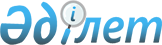 О внесении изменения в постановление акимата Жалагашского района от 4 февраля 2015 года № 12 "Об организации общественных работ на 2015 год"
					
			С истёкшим сроком
			
			
		
					Постановление Жалагашского районного акимата Кызылординской области от 17 июня 2015 года № 126. Зарегистрировано Департаментом юстиции Кызылординской области 08 июля 2015 года № 5044. Прекращено действие в связи с истечением срока
      В соответствии с Законом Республики Казахстан от 24 марта 1998 года “О нормативных правовых актах” и Законом Республики Казахстан от 23 января 2001 года “О местном государственном управлении и самоуправлении в Республике Казахстан” акимат Жалагашского района ПОСТАНОВЛЯЕТ:

       Внести в постановление акимата Жалагашского района от 4 февраля 2015 года № 12 “Об организации общественных работ на 2015 год” (зарегистрировано в Реестре государственной регистрации нормативных правовых актов за № 4882, опубликовано 4 марта 2015 года в газете “Жалагаш жаршысы”) следующее изменение:

      приложение указанного постановления изложить в новой редакции согласно приложению к настоящему постановлению.

       Настоящее постановление вводится в действие по истечении десяти календарных дней после дня первого официального опубликования. Перечень организаций, в которых будут проводиться общественные работы на 2015 год, виды, объемы и конкретные условия общественных работ, размеры оплаты труда участников и источники их финансирования, спрос и предложение на общественные работы
					© 2012. РГП на ПХВ «Институт законодательства и правовой информации Республики Казахстан» Министерства юстиции Республики Казахстан
				
      Аким Жалагашского района

Т.Дуйсебаев
Приложение к постановлению
акимата Жалагашского района
от 17 июня 2015 года № 126Приложение к постановлению
акимата Жалагашского района
от 4 февраля 2015 года № 12
№
Перечень организаций
Виды общественных работ
Объемы и конкретные условия общественных

работ
Размеры оплаты труда

участников
Источники финансирования
Спрос на общественные работы (количество человек)
Предложение на общественные работы

(количество человек)
№
Перечень организаций
Виды общественных работ
Объемы и конкретные условия общественных

работ
Размеры оплаты труда

участников
Источники финансирования
Спрос на общественные работы (количество человек)
Предложение на общественные работы

(количество человек)
1
2
3
4
5
6
7
8
1
Коммунальное государственное учреждение “Аппарат акима Жалагашского района” акимата Жалагашского района

 
Технические работы по обработке различной документации

 
1500-2000 штук документов

На условиях неполного рабочего дня и по гибкому графику
Согласно Бюджетного кодекса Республики Казахстан в размере минимальной заработной платы

 
Местный бюджет

 
3

 
3

 
1
Коммунальное государственное учреждение “Аппарат акима Жалагашского района” акимата Жалагашского района

 
Работы по озеленению и благоустройства

 
50-70 штук побелка или посадка деревьев

На условиях неполного рабочего дня и по гибкому графику
Согласно Бюджетного кодекса Республики Казахстан в размере минимальной заработной платы

 
Местный бюджет

 
3

 
3

 
2
Коммунальное государственное учреждение “Аппарат акима поселка Жалагаш” акимата Жалагашского района

 
Технические работы по обработке различной документации
750 штук документов

На условиях неполного рабочего дня и по гибкому графику
Согласно Бюджетного кодекса Республики Казахстан в размере минимальной заработной платы
Местный бюджет

 
25

 
13

 
2
Коммунальное государственное учреждение “Аппарат акима поселка Жалагаш” акимата Жалагашского района

 
Работы по озеленению и благоустройства

 
2000 штук побелка или посадка деревьев

На условиях неполного рабочего дня и по гибкому графику
Согласно Бюджетного кодекса Республики Казахстан в размере минимальной заработной платы
Местный бюджет

 
250

 
149

 
3
Республиканское государственное учреждение “Объединенный отдел по делам обороны Жалагашского района Кызылординской области” Министерства обороны Республики Казахстан
Технические работы по обработке различной документации
500 штук документов

На условиях неполного рабочего дня и по гибкому графику
Согласно Бюджетного кодекса Республики Казахстан в размере минимальной заработной платы
Местный бюджет

 
15

 
15

 
4
Коммунальное государственное учреждение “Аппарат акима сельского округа Аккум” акимата Жалагашского района

 
Технические работы по обработке различной документации
200 штук документов

На условиях неполного рабочего дня и по гибкому графику
Согласно Бюджетного кодекса Республики Казахстан в размере минимальной заработной платы

 
Местный бюджет

 
2

 
2

 
4
Коммунальное государственное учреждение “Аппарат акима сельского округа Аккум” акимата Жалагашского района

 
Работы по озеленению и благоустройства

 
150 штук побелка или посадка деревьев

На условиях неполного рабочего дня и по гибкому графику
Согласно Бюджетного кодекса Республики Казахстан в размере минимальной заработной платы

 
Местный бюджет

 
16

 
16

 
5
Коммунальное государственное учреждение “Аппарат акима сельского округа Енбек” акимата Жалагашского района

 
Технические работы по обработке различной документации
200 штук документов

На условиях неполного рабочего дня и по гибкому графику
Согласно Бюджетного кодекса Республики Казахстан в размере минимальной заработной платы

 
Местный бюджет

 
4

 
4

 
5
Коммунальное государственное учреждение “Аппарат акима сельского округа Енбек” акимата Жалагашского района

 
Работы по озеленению и благоустройства

 
150 штук побелка или посадка деревьев

На условиях неполного рабочего дня и по гибкому графику
Согласно Бюджетного кодекса Республики Казахстан в размере минимальной заработной платы

 
Местный бюджет

 
46

 
19

 
6
Коммунальное государственное учреждение “Аппарат акима сельского округа Аламесек” акимата Жалагашского района
Технические работы по обработке различной документации
200 штук документов

На условиях неполного рабочего дня и по гибкому графику
Согласно Бюджетного кодекса Республики Казахстан в размере минимальной заработной платы
Местный бюджет

 
5

 
5

 
6
Коммунальное государственное учреждение “Аппарат акима сельского округа Аламесек” акимата Жалагашского района
Работы по озеленению и благоустройства

 
150 штук побелка или посадка деревьев

На условиях неполного рабочего дня и по гибкому графику
Согласно Бюджетного кодекса Республики Казахстан в размере минимальной заработной платы
Местный бюджет

 
20

 
18

 
7
Коммунальное государственное учреждение “Аппарат акима сельского округа Жанадария” акимата Жалагашского района

 
Технические работы по обработке различной документации
200 штук документов

На условиях неполного рабочего дня и по гибкому графику
Согласно Бюджетного кодекса Республики Казахстан в размере минимальной заработной платы

 
Местный бюджет

 
2

 
2

 
7
Коммунальное государственное учреждение “Аппарат акима сельского округа Жанадария” акимата Жалагашского района

 
Работы по озеленению и благоустройства

 
150 штук побелка или посадка деревьев

На условиях неполного рабочего дня и по гибкому графику
Согласно Бюджетного кодекса Республики Казахстан в размере минимальной заработной платы

 
Местный бюджет

 
18

 
18

 
8
Коммунальное государственное учреждение “Аппарат акима сельского округа Бухарбай батыр” акимата Жалагашского района
Работы по озеленению и благоустройства
150 штук побелка или посадка деревьев

На условиях неполного рабочего дня и по гибкому графику
Согласно Бюджетного кодекса Республики Казахстан в размере минимальной заработной платы
Местный бюджет

 
45

 
23

 
9
Коммунальное государственное учреждение “Аппарат акима сельского округа Тан” акимата Жалагашского района

 
Технические работы по обработке различной документации
200 штук доументов

На условиях неполного рабочего дня и по гибкому графику
Согласно Бюджетного кодекса Республики Казахстан в размере минимальной заработной платы

 
Местный бюджет

 
3

 
3

 
9
Коммунальное государственное учреждение “Аппарат акима сельского округа Тан” акимата Жалагашского района

 
Работы по озеленению и благоустройства

 
150 штук побелка или посадка деревьев

На условиях неполного рабочего дня и по гибкому графику
Согласно Бюджетного кодекса Республики Казахстан в размере минимальной заработной платы

 
Местный бюджет

 
14

 
14

 
10
Коммунальное государственное учреждение “Аппарат акима сельского округа Мадениет” акимата Жалагашского района

 
Технические работы по обработке различной документации
150-200 штук документов

На условиях неполного рабочего дня и по гибкому графику
Согласно Бюджетного кодекса Республики Казахстан в размере минимальной заработной платы
Местный бюджет

 
2

 
2

 
10
Коммунальное государственное учреждение “Аппарат акима сельского округа Мадениет” акимата Жалагашского района

 
Работы по озеленению и благоустройства

 
200-300 штук побелка или

посадка деревьев

На условиях неполного рабочего дня и по гибкому графику
Согласно Бюджетного кодекса Республики Казахстан в размере минимальной заработной платы
Местный бюджет

 
25

 
20

 
11
Коммунальное государственное учреждение “Аппарат акима сельского округа Мырзабай ахун” акимата Жалагашского района

 
Технические работы по обработке различной документации

 
100-150 штук документов

На условиях неполного рабочего дня и по гибкому графику
Согласно Бюджетного кодекса Республики Казахстан в размере минимальной заработной платы
Местный бюджет

 
1

 
1

 
11
Коммунальное государственное учреждение “Аппарат акима сельского округа Мырзабай ахун” акимата Жалагашского района

 
Работы по озеленению и благоустройства
200 штук побелка или посадка деревьев

На условиях неполного рабочего дня и по гибкому графику
Согласно Бюджетного кодекса Республики Казахстан в размере минимальной заработной платы
Местный бюджет

 
21

 
21

 
12
Коммунальное государственное учреждение “Аппарат акима сельского округа Макпалкол” акимата Жалагашского района
Технические работы по обработке различной документации
200 штук документов

На условиях неполного рабочего дня и по гибкому графику
Согласно Бюджетного кодекса Республики Казахстан в размере минимальной заработной платы
Местный бюджет

 
5

 
5

 
12
Коммунальное государственное учреждение “Аппарат акима сельского округа Макпалкол” акимата Жалагашского района
Работы по озеленению и благоустройства
150 штук побелка или посадка деревьев

На условиях неполного рабочего дня и по гибкому графику
Согласно Бюджетного кодекса Республики Казахстан в размере минимальной заработной платы
Местный бюджет

 
20

 
18

 
13
Коммунальное государственное учреждение “Аппарат акима сельского округа Жанаталап” акимата Жалагашского района
Технические работы по обработке различной документации
200 штук документов

На условиях неполного рабочего дня и по гибкому графику
Согласно Бюджетного кодекса Республики Казахстан в размере минимальной заработной платы

 
Местный бюджет

 
2

 
2

 
13
Коммунальное государственное учреждение “Аппарат акима сельского округа Жанаталап” акимата Жалагашского района
Работы по озеленению и благоустройства

 
200 штук побелка или посадка деревьев

На условиях неполного рабочего дня и по гибкому графику
Согласно Бюджетного кодекса Республики Казахстан в размере минимальной заработной платы

 
Местный бюджет

 
28

 
18

 
14
Коммунальное государственное учреждение “Аппарат акима сельского округа Аккыр” акимата Жалагашского района

 
Технические работы по обработке различной документации
150 штук документов

На условиях неполного рабочего дня и по гибкому графику
Согласно Бюджетного кодекса Республики Казахстан в размере минимальной заработной платы

 
Местный бюджет

 
3

 
3

 
14
Коммунальное государственное учреждение “Аппарат акима сельского округа Аккыр” акимата Жалагашского района

 
Работы по озеленению и благоустройства

 
100-200 штук побелка или посадка деревьев

На условиях неполного рабочего дня и по гибкому графику
Согласно Бюджетного кодекса Республики Казахстан в размере минимальной заработной платы

 
Местный бюджет

 
22

 
18

 
15
Коммунальное государственное учреждение “Аппарат акима сельского округа имени М.Шаменова” акимата Жалагашского района

 
Технические работы по обработке различной документации
150 штук документов

На условиях неполного рабочего дня и по гибкому графику
Согласно Бюджетного кодекса Республики Казахстан в размере минимальной заработной платы

 
Местный бюджет

 
5

 
5

 
15
Коммунальное государственное учреждение “Аппарат акима сельского округа имени М.Шаменова” акимата Жалагашского района

 
Работы по озеленению и благоустройства

 
150 штук побелка или посадка деревьев

На условиях неполного рабочего дня и по гибкому графику
Согласно Бюджетного кодекса Республики Казахстан в размере минимальной заработной платы

 
Местный бюджет

 
20

 
20

 
16
Коммунальное государственное учреждение “Аппарат акима сельского округа Каракеткен” акимата Жалагашского района
Технические работы по обработке различной документации
150 штук документов

На условиях неполного рабочего дня и по гибкому графику
Согласно Бюджетного кодекса Республики Казахстан в размере минимальной заработной платы
Местный бюджет

 
5

 
5

 
16
Коммунальное государственное учреждение “Аппарат акима сельского округа Каракеткен” акимата Жалагашского района
Работы по озеленению и благоустройства

 
200 штук побелка или посадка деревьев

На условиях неполного рабочего дня и по гибкому графику
Согласно Бюджетного кодекса Республики Казахстан в размере минимальной заработной платы
Местный бюджет

 
25

 
18

 
17
Коммунальное государственное учреждение “Аппарат акима сельского округа Аксу” акимата Жалагашского района

 
Технические работы по обработке различной документации
150 штук доументов

На условиях неполного рабочего дня и по гибкому графику
Согласно Бюджетного кодекса Республики Казахстан в размере минимальной заработной платы
Местный бюджет

 
5

 
5

 
17
Коммунальное государственное учреждение “Аппарат акима сельского округа Аксу” акимата Жалагашского района

 
Работы по озеленению и благоустройства

 
200 штук побелка или посадка деревьев

На условиях неполного рабочего дня и по гибкому графику
Согласно Бюджетного кодекса Республики Казахстан в размере минимальной заработной платы
Местный бюджет

 
5

 
5

 
17
Коммунальное государственное учреждение “Аппарат акима сельского округа Аксу” акимата Жалагашского района

 
Работы по озеленению и благоустройства

 
200 штук побелка или посадка деревьев

На условиях неполного рабочего дня и по гибкому графику
Согласно Бюджетного кодекса Республики Казахстан в размере минимальной заработной платы
Местный бюджет

 
30

 
20

 
18
Коммунальное государственное учреждение “Жалагашский районный отдел занятости, социальных программ и регистрации актов гражданского состояния”

 
Технические работы по обработке различной документации

 
100-200 штук документов

На условиях неполного рабочего дня и по гибкому графику
Согласно Бюджетного кодекса Республики Казахстан в размере минимальной заработной платы

 
Местный бюджет

 
6

 
6

 
18
Коммунальное государственное учреждение “Жалагашский районный отдел занятости, социальных программ и регистрации актов гражданского состояния”

 
Работы по озеленению и благоустройства

 
50-60 штук побелка или посадка деревьев

На условиях неполного рабочего дня и по гибкому графику
Согласно Бюджетного кодекса Республики Казахстан в размере минимальной заработной платы

 
Местный бюджет

 
2

 
2

 
19
Коммунальное государственное казенное предприятие “Культурно-спортивный комплекс “Жигер” отдела культуры и развития языков Жалагашского района

 
Работы по озеленению и благоустройства

 
40-50 штук побелка или посадка деревьев

На условиях неполного рабочего дня и по гибкому графику

 
Согласно Бюджетного кодекса Республики Казахстан в размере минимальной заработной платы
Местный бюджет

 
6

 
2

 
20
Коммунальное государственное казенное предприятие "Дома культуры и клубы Жалагашского района" Жалагашского районного отдела культуры и развития языков 

 
Технические работы по обработке различной документации

 
100-200 штук документов

На условиях неполного рабочего дня и по гибкому графику
Согласно Бюджетного кодекса Республики Казахстан в размере минимальной заработной платы

 
Местный бюджет

 
5

 
2

 
20
Коммунальное государственное казенное предприятие "Дома культуры и клубы Жалагашского района" Жалагашского районного отдела культуры и развития языков 

 
Работы по озеленению и благоустройства

 
70-80 штук побелка или посадка деревьев

На условиях неполного рабочего дня и по гибкому графику
Согласно Бюджетного кодекса Республики Казахстан в размере минимальной заработной платы

 
Местный бюджет

 
10

 
2

 
21
Коммунальное государственное учреждение "Жалагашская районная централизованая библиотечная система" Жалагашского районного отдела культуры и развития языков

 
Технические работы по обработке различной документации
100 штук документов,

На условиях неполного рабочего дня и по гибкому графику
Согласно Бюджетного кодекса Республики Казахстан в размере минимальной заработной платы
Местный бюджет

 
2

 
2

 
21
Коммунальное государственное учреждение "Жалагашская районная централизованая библиотечная система" Жалагашского районного отдела культуры и развития языков

 
Работы по озеленению и благоустройства
55 штук побелка или посадка деревьев

На условиях неполного рабочего дня и по гибкому графику
Согласно Бюджетного кодекса Республики Казахстан в размере минимальной заработной платы
Местный бюджет

 
2
2
22
Коммунальное государственное предприятие на праве хозяйственного ведения "Жалагаш ауыз су" Жалагашского районного отдела жилищно-коммунального хозяйства, пассажирского транспорта и автомобильных дорог
Работы по озеленению и благоустройства

 
100 штук побелка или посадка деревьев

На условиях неполного рабочего дня и по гибкому графику

 
Согласно Бюджетного кодекса Республики Казахстан в размере минимальной заработной платы

 
Местный бюджет

 
40

 
15

 
23
Коммунальное государственное казенное предприятие "Дом школьников Жалагашского района" Жалагашского районного отдела образования
Работы по озеленению и благоустройства

 
100 штук побелка или посадка деревьев

На условиях неполного рабочего дня и по гибкому графику
Согласно Бюджетного кодекса Республики Казахстан в размере минимальной заработной платы
Местный бюджет

 
2

 
2

 
24
Коммунальное государственное учреждение “Жалагашский районный архив” управления архивов и документации Кызылординской области

 
Технические работы по обработке различной документации

 
1000 штук документов

На условиях неполного рабочего дня и по гибкому графику
Согласно Бюджетного кодекса Республики Казахстан в размере минимальной заработной платы

 
Местный бюджет

 
5

 
2

 
24
Коммунальное государственное учреждение “Жалагашский районный архив” управления архивов и документации Кызылординской области

 
Работы по озеленению и благоустройства

 
20-30 штук побелка или посадка деревьев

На условиях неполного рабочего дня и по гибкому графику
Согласно Бюджетного кодекса Республики Казахстан в размере минимальной заработной платы

 
Местный бюджет

 
2

 
2

 
25
Кызылординский областной филиал Республиканского государственного казенного предприятия “Государственный центр по выплате пенсий Министерства здравоохранения и социального развития Республики Казахстан” Жалагашское районное отделение
Технические работы по обработке различной документации

 
500-1000 штук документов

На условиях неполного рабочего дня и по гибкому графику
Согласно Бюджетного кодекса Республики Казахстан в размере минимальной заработной платы

 
Местный бюджет

 
10

 
2

 
25
Кызылординский областной филиал Республиканского государственного казенного предприятия “Государственный центр по выплате пенсий Министерства здравоохранения и социального развития Республики Казахстан” Жалагашское районное отделение
Работы по озеленению и благоустройства
30-40 штук побелка или посадка деревьев

На условиях неполного рабочего дня и по гибкому графику
Согласно Бюджетного кодекса Республики Казахстан в размере минимальной заработной платы

 
Местный бюджет

 
5

 
2

 
26

 
Государственное учреждение “Отдел физической культуры и спорта Жалагашского района”

 
Технические работы по обработке различной документации
80 штук документов

На условиях неполного рабочего дня и по гибкому графику
Согласно Бюджетного кодекса Республики Казахстан в размере минимальной заработной платы
Местный бюджет

 
2

 
2

 
26

 
Государственное учреждение “Отдел физической культуры и спорта Жалагашского района”

 
Работы по озеленению и благоустройства
40-50 штук побелка или посадка деревьев

На условиях неполного рабочего дня и по гибкому графику
Согласно Бюджетного кодекса Республики Казахстан в размере минимальной заработной платы
Местный бюджет

 
2

 
2

 
27
Коммунальное государственное учреждение “ Жалагашский районный отдел образования ”

 
Работы по озеленению и благоустройства

 
30-50 штук побелка или посадка деревьев

На условиях неполного рабочего дня и по гибкому графику
Согласно Бюджетного кодекса Республики Казахстан в размере минимальной заработной платы
Местный бюджет

 
1

 
1

 
28
Коммунальное государственное учреждение “Отдел сельского хозяйства Жалагашского района”

 
Технические работы по обработке различной документации
80 штук документов

На условиях неполного рабочего дня и по гибкому графику
Согласно Бюджетного кодекса Республики Казахстан в размере минимальной заработной платы

 
Местный бюджет

 
6

 
2

 
28
Коммунальное государственное учреждение “Отдел сельского хозяйства Жалагашского района”

 
Работы по озеленению и благоустройства
40-50 штук побелка или посадка деревьев

На условиях неполного рабочего дня и по гибкому графику
Согласно Бюджетного кодекса Республики Казахстан в размере минимальной заработной платы

 
Местный бюджет

 
3

 
2

 
29
Коммунальное государственное учреждение “Отдел экономики и бюджетного планирования Жалагашского района”
Работы по озеленению и благоустройства
100 штук побелка или посадка деревьев

На условиях неполного рабочего дня и по гибкому графику
Согласно Бюджетного кодекса Республики Казахстан в размере минимальной заработной платы
Местный бюджет

 
2

 
2

 
30
Коммунальное государственное учреждение “Отдел финансов Жалагашского района”
Технические работы по обработке различной документации
200 штук документов

На условиях неполного рабочего дня и по гибкому графику
Согласно Бюджетного кодекса Республики Казахстан в размере минимальной заработной платы
Местный бюджет

 
3

 
3

 
30
Коммунальное государственное учреждение “Отдел финансов Жалагашского района”
Работы по озеленению и благоустройства

 
30-35 штук побелка или посадка деревьев

На условиях неполного рабочего дня и по гибкому графику
Согласно Бюджетного кодекса Республики Казахстан в размере минимальной заработной платы
Местный бюджет

 
1

 
1

 
31
Коммунальное государственное учреждение “Жалагашский районный отдел архитектуры и градостройтельства”

 
Технические работы по обработке различной документации

 
40-50 штук документов

На условиях неполного рабочего дня и по гибкому графику
Согласно Бюджетного кодекса Республики Казахстан в размере минимальной заработной платы

 
Местный бюджет

 
2

 
2

 
31
Коммунальное государственное учреждение “Жалагашский районный отдел архитектуры и градостройтельства”

 
Работы по озеленению и благоустройства

 
30-35 штук побелка или посадка деревьев

На условиях неполного рабочего дня и по гибкому графику
Согласно Бюджетного кодекса Республики Казахстан в размере минимальной заработной платы

 
Местный бюджет

 
2

 
2

 
32
Коммунальное государственное учреждение “Жалагашский районный отдел строительства”

 
Технические работы по обработке различной документации

 
40-50 штук документов

На условиях неполного рабочего дня и по гибкому графику
Согласно Бюджетного кодекса Республики Казахстан в размере минимальной заработной платы

 
Местный бюджет

 
1

 
1

 
32
Коммунальное государственное учреждение “Жалагашский районный отдел строительства”

 
Работы по озеленению и благоустройства

 
30-35 штук побелка или посадка деревьев

На условиях неполного рабочего дня и по гибкому графику
Согласно Бюджетного кодекса Республики Казахстан в размере минимальной заработной платы

 
Местный бюджет

 
1

 
1

 
33
Государственное учреждение “Отдел внутренней политики Жалагашского района”

 
Работы по озеленению и благоустройства

 
30-35 штук побелка или посадка деревьев

На условиях неполного рабочего дня и по гибкому графику
Согласно Бюджетного кодекса Республики Казахстан в размере минимальной заработной платы
Местный бюджет

 
1

 
1

 
34
Коммунальное государственное учреждение “Отдел предпринимательства, промышленности и туризма Жалагашского района”

 
Технические работы по обработке различной документации
300 штук документов

На условиях неполного рабочего дня и по гибкому графику
Согласно "Бюджетного Кодекса" Республики Казахстан

в размере минимальной заработной платы

 
Местный бюджет

 
5

 
2

 
34
Коммунальное государственное учреждение “Отдел предпринимательства, промышленности и туризма Жалагашского района”

 
Работы по озеленению и благоустройства

 
40-50 штук побелка или посадка деревьев

На условиях неполного рабочего дня и по гибкому графику
Согласно "Бюджетного Кодекса" Республики Казахстан

в размере минимальной заработной платы

 
Местный бюджет

 
5

 
2

 
35
Коммунальное государственное учреждение “ Жалагашский районный отдел земельных отношений ”

 
Технические работы по обработке различной документации

 
80-100 штук документов

На условиях неполного рабочего дня и по гибкому графику
Согласно Бюджетного кодекса Республики Казахстан в размере минимальной заработной платы

 
Местный бюджет

 
6

 
2

 
35
Коммунальное государственное учреждение “ Жалагашский районный отдел земельных отношений ”

 
Работы по озеленению и благоустройства

 
60 штук побелка или посадка деревьев

На условиях неполного рабочего дня и по гибкому графику
Согласно Бюджетного кодекса Республики Казахстан в размере минимальной заработной платы

 
Местный бюджет

 
2

 
2

 
36
Государственное учреждение “Отдел жилищно-коммунального хозяйства, пассажирского транспорта и автомобильных дорог Жалагашского района”

 
Технические работы по обработке различной документации

 
80-90 штук документов

На условиях неполного рабочего дня и по гибкому графику
Согласно Бюджетного кодекса Республики Казахстан в размере минимальной заработной платы

 
Местный бюджет
2

 
2

 
36
Государственное учреждение “Отдел жилищно-коммунального хозяйства, пассажирского транспорта и автомобильных дорог Жалагашского района”

 
Работы по озеленению и благоустройства
30-35 штук побелка или посадка деревьев

На условиях неполного рабочего дня и по гибкому графику
Согласно Бюджетного кодекса Республики Казахстан в размере минимальной заработной платы

 
Местный бюджет
2

 
2

 
36
Государственное учреждение “Отдел жилищно-коммунального хозяйства, пассажирского транспорта и автомобильных дорог Жалагашского района”

 
Работы по озеленению и благоустройства
30-35 штук побелка или посадка деревьев

На условиях неполного рабочего дня и по гибкому графику
Согласно Бюджетного кодекса Республики Казахстан в размере минимальной заработной платы

 
Местный бюджет
4
2
37
Коммунальное государственное учреждение “Отдел культуры и развития языков Жалагашского района”

 
Работы по озеленению и благоустройства

 
80-90 штук побелка или посадка деревьев

На условиях неполного рабочего дня и по гибкому графику
Согласно Бюджетного кодекса Республики Казахстан в размере минимальной заработной платы
Местный бюджет

 
2

 
2

 
38
Жалагашский районный суд

 
Технические работы по обработке различной документации
900-1000 штук документов

На условиях неполного рабочего дня и по гибкому графику
Согласно Бюджетного кодекса Республики Казахстан в размере минимальной заработной платы
Местный бюджет

 
2

 
2

 
39
Филиал Республиканского государственного предприятия “Центр обслуживания населения”

по Кызылординской области, Жалагашский районный отдел
Технические работы по обработке различной документации

 
800-1000 штук документов

На условиях неполного рабочего дня и по гибкому графику
Согласно Бюджетного кодекса Республики Казахстан в размере минимальной заработной платы

 
Местный бюджет

 
6

 
2

 
39
Филиал Республиканского государственного предприятия “Центр обслуживания населения”

по Кызылординской области, Жалагашский районный отдел
Работы по озеленению и благоустройства

 
50 штук побелка или посадка деревьев

На условиях неполного рабочего дня и по гибкому графику
Согласно Бюджетного кодекса Республики Казахстан в размере минимальной заработной платы

 
Местный бюджет

 
6

 
2

 
40
Коммунальное государственное учреждение “ Жалагашский районный отдел ветеринарии и ветеринарного контроля”

 
Технические работы по обработке различной документации

 
50 штук документов

На условиях неполного рабочего дня и по гибкому графику

 
Согласно Бюджетного кодекса Республики Казахстан в размере минимальной заработной платы

 
Местный бюджет

 
2

 
2

 
40
Коммунальное государственное учреждение “ Жалагашский районный отдел ветеринарии и ветеринарного контроля”

 
Работы по озеленению и благоустройства

 
40-50 штук побелка или посадка деревьев

На условиях неполного рабочего дня и по гибкому графику
Согласно Бюджетного кодекса Республики Казахстан в размере минимальной заработной платы

 
Местный бюджет

 
4

 
2

 
41
Государственное учреждение “Жалагашское районное управление казначейства Департамента казначейства по Кызылординской области, Комитета казначейства Министерства финансов Республики Казахстан

 
Технические работы по обработке различной документации
700 штук документов

На условиях неполного рабочего дня и по гибкому графику
Согласно Бюджетного кодекса Республики Казахстан в размере минимальной заработной платы

 
Местный бюджет

 
2

 
2

 
41
Государственное учреждение “Жалагашское районное управление казначейства Департамента казначейства по Кызылординской области, Комитета казначейства Министерства финансов Республики Казахстан

 
Работы по озеленению и благоустройства

 
50-60 штук побелка или посадка деревьев

На условиях неполного рабочего дня и по гибкому графику
Согласно Бюджетного кодекса Республики Казахстан в размере минимальной заработной платы

 
Местный бюджет

 
2

 
2

 
42
Ресупубликанское государственное учреждение “Управление юстиции Жалагашского района Департамента юстиции Кызылординской области Министерства юстиции Республики Казахстан”
Технические работы по обработке различной документации

 
120-150 штук документов

На условиях неполного рабочего дня и по гибкому графику

 
Согласно Бюджетного кодекса Республики Казахстан в размере минимальной заработной платы

 
Местный бюджет

 
10

 
2

 
43
Государственное учреждение “Отдел внутренних дел Жалагашского района Департамента внутренних дел Кызылординской области”

 
Технические работы по обработке различной документации

 
200-300 штук документов

На условиях неполного рабочего дня и по гибкому графику
Согласно Бюджетного кодекса Республики Казахстан в размере минимальной заработной платы

 
Местный бюджет

 
4

 
2

 
43
Государственное учреждение “Отдел внутренних дел Жалагашского района Департамента внутренних дел Кызылординской области”

 
Работы по озеленению и благоустройства 
60-70 штук побелка или посадка деревьев

На условиях неполного рабочего дня и по гибкому графику
Согласно Бюджетного кодекса Республики Казахстан в размере минимальной заработной платы

 
Местный бюджет

 
1

 
1

 
44
Коммунальное государственное казенное предприятие "Детская музыкальная школа Жалагашского района" Жалагашского районного отдела образования
Работы по озеленению и благоустройства
40 штук побелка или посадка деревьев

На условиях неполного рабочего дня и по гибкому графику
Согласно Бюджетного кодекса Республики Казахстан в размере минимальной заработной платы
Местный бюджет

 
7

 
2

 
45
Коммунальное государственное учреждение “Жалагашское государственное учреждение по охране лесов и животного мира” управления природных ресурсов и регулирования природопользования Кызылординской области
Работы по озеленению и благоустройства

 
30-35 штук побелка или посадка деревьев

На условиях неполного рабочего дня и по гибкому графику
Согласно Бюджетного кодекса Республики Казахстан в размере минимальной заработной платы

 
Местный бюджет

 
10

 
2

 
46
Коммунальное государственное учреждение "Центр занятости Жалагашского района" Жалагашского районного отдела занятости, социальных программ и регистрации актов гражданского состояния

 
Технические работы по обработке различной документации

 
800-900 штук документов

На условиях неполного рабочего дня и по гибкому графику
Согласно Бюджетного кодекса Республики Казахстан в размере минимальной заработной платы

 
Местный бюджет

 
7

 
2

 
46
Коммунальное государственное учреждение "Центр занятости Жалагашского района" Жалагашского районного отдела занятости, социальных программ и регистрации актов гражданского состояния

 
Работы по озеленению и благоустройства

 
60-70 штук побелка или посадка деревьев

На условиях неполного рабочего дня и по гибкому графику
Согласно Бюджетного кодекса Республики Казахстан в размере минимальной заработной платы

 
Местный бюджет

 
1

 
1

 
47
Государственное коммунальное (казенное) предприятие “Спортивный клуб Наркескен” на праве оперативного управления отдела физической культуры и спорта Жалагашского района

 
Технические работы по обработке различной документации

 
200-300 штук документов

На условиях неполного рабочего дня и по гибкому графику
Согласно Бюджетного кодекса Республики Казахстан в размере минимальной заработной платы

 
Местный бюджет

 
2

 
2

 
47
Государственное коммунальное (казенное) предприятие “Спортивный клуб Наркескен” на праве оперативного управления отдела физической культуры и спорта Жалагашского района

 
Работы по озеленению и благоустройства

 
40-50 штук побелка или посадка деревьев

На условиях неполного рабочего дня и по гибкому графику
Согласно Бюджетного кодекса Республики Казахстан в размере минимальной заработной платы

 
Местный бюджет

 
2

 
2

 
48
Коммунальное государственное казенное предприятие “Жалагашский районный историко-краеведческий музей” отдела культуры и развития языков Жалагашского района

 
Технические работы по обработке различной документации
100 штук документов

На условиях неполного рабочего дня и по гибкому графику
Согласно Бюджетного кодекса Республики Казахстан в размере минимальной заработной платы

 
Местный бюджет

 
1

 
1

 
48
Коммунальное государственное казенное предприятие “Жалагашский районный историко-краеведческий музей” отдела культуры и развития языков Жалагашского района

 
Работы по озеленению и благоустройства
30-40 штук побелка или посадка деревьев

На условиях неполного рабочего дня и по гибкому графику
Согласно Бюджетного кодекса Республики Казахстан в размере минимальной заработной платы

 
Местный бюджет

 
2

 
2

 
49
Филиал республиканского государственного учрежения “Департамент юстиции Кызылординской области Министерства юстиции Республики Казахстан” “Территориальный отдел Жалагашского района”

 
Технические работы по обработке различной документации
40-50 штук документов

На условиях неполного рабочего дня и по гибкому графику
Согласно Бюджетного кодекса Республики Казахстан в размере минимальной заработной платы

 
Местный бюджет

 
2

 
2

 
49
Филиал республиканского государственного учрежения “Департамент юстиции Кызылординской области Министерства юстиции Республики Казахстан” “Территориальный отдел Жалагашского района”

 
Работы по озеленению и благоустройства

 
50-60 штук побелка или посадка деревьев

На условиях неполного рабочего дня и по гибкому графику
Согласно Бюджетного кодекса Республики Казахстан в размере минимальной заработной платы

 
Местный бюджет

 
1

 
1

 
50
Жалагашское отделение Кызылординский областной филиал Республиканского государственного предприятия на праве хозяйственного ведения “Центр по недвижимости” Министерства юстиции Республики Казахстан
Технические работы по обработке различной документации

 
1000 штук документов

На условиях неполного рабочего дня и по гибкому графику

 
Согласно Бюджетного кодекса Республики Казахстан в размере минимальной заработной платы

 
Местный бюджет

 
2

 
2

 
51
Коммунальное государственное казенное предприятие “Ясли-сад “Жауказын” аппарата акима поселка Жалагаш

 
Технические работы по обработке различной документации

 
30-40 штук документов

На условиях неполного рабочего дня и по гибкому графику
Согласно Бюджетного Кодекса Республики Казахстан в размере минимальной заработной платы

 
Местный бюджет

 
2

 
2

 
51
Коммунальное государственное казенное предприятие “Ясли-сад “Жауказын” аппарата акима поселка Жалагаш

 
Работы по озеленению и благоустройства

 
30-35 штук побелка или посадка деревьев

На условиях неполного рабочего дня и по гибкому графику
Согласно Бюджетного Кодекса Республики Казахстан в размере минимальной заработной платы

 
Местный бюджет

 
2

 
2

 
52
Коммунальное государственное казенное предприятие “Ясли-сад “Күн шуак” аппарата акима поселка Жалагаш

 
Технические работы по обработке различной документации

 
30-40 штук документов

На условиях неполного рабочего дня и по гибкому графику
Согласно Бюджетного кодекса Республики Казахстан в размере минимальной заработной платы
Местный бюджет

 
2

 
2

 
52
Коммунальное государственное казенное предприятие “Ясли-сад “Күн шуак” аппарата акима поселка Жалагаш

 
Работы по озеленению и благоустройства

 
30-35 штук побелка или посадка деревьев

На условиях неполного рабочего дня и по гибкому графику
Согласно Бюджетного кодекса Республики Казахстан в размере минимальной заработной платы
Местный бюджет

 
2

 
2

 
53
Коммунальное государственное казенное предприятие “Ясли-сад “Акмаржан” аппарата акима поселка Жалагаш

 
Работы по озеленению и благоустройства

 
40-50 штук побелка или посадка деревьев

На условиях неполного рабочего дня и по гибкому графику
Согласно Бюджетного кодекса Республики Казахстан в размере минимальной заработной платы
Местный бюджет

 
1

 
1

 
54
Коммунальное государственное учреждение “№19 Санаторный ясли-сад” аппарата акима поселка Жалагаш

 
Технические работы по обработке различной документации

 
30-35 штук документов

На условиях неполного рабочего дня и по гибкому графику
Согласно Бюджетного кодекса Республики Казахстан в размере минимальной заработной платы

 
Местный бюджет

 
6

 
2

 
54
Коммунальное государственное учреждение “№19 Санаторный ясли-сад” аппарата акима поселка Жалагаш

 
Работы по озеленению и благоустройства

 
40-50 штук побелка или посадка деревьев

На условиях неполного рабочего дня и по гибкому графику
Согласно Бюджетного кодекса Республики Казахстан в размере минимальной заработной платы

 
Местный бюджет

 
2

 
2

 
55
Государственное коммунальное казенное предприятия “Ясли-сад “Арай” аппарата акима поселка Жалагаш

 
Технические работы по обработке различной документации

 
40-50 штук документов

На условиях неполного рабочего дня и по гибкому графику
Согласно Бюджетного кодекса Республики Казахстан в размере минимальной заработной платы

 
Местный бюджет

 
2

 
2

 
55
Государственное коммунальное казенное предприятия “Ясли-сад “Арай” аппарата акима поселка Жалагаш

 
Работы по озеленению и благоустройства

 
40-50 штук побелка или посадка деревьев

На условиях неполного рабочего дня и по гибкому графику
Согласно Бюджетного кодекса Республики Казахстан в размере минимальной заработной платы

 
Местный бюджет

 
2

 
2

 
56
Коммунальное государственное учреждение “Средняя школа №246 имени Шекера Ермаганбетову” Жалагашского районного отдела образования
Работы по озеленению и благоустройства

 
50 штук побелка или посадка деревьев

На условиях неполного рабочего дня и по гибкому графику
Согласно Бюджетного кодекса Республики Казахстан в размере минимальной заработной платы
Местный бюджет

 
2

 
2

 
57
Коммунальное государственное учреждение “Средняя школа лицей №201” отдела образования Жалагашского района

 
Технические работы по обработке различной документации
100 штук документов

На условиях неполного рабочего дня и по гибкому графику
Согласно Бюджетного кодекса Республики Казахстан в размере минимальной заработной платы

 
Местный бюджет

 
3

 
2

 
57
Коммунальное государственное учреждение “Средняя школа лицей №201” отдела образования Жалагашского района

 
Работы по озеленению и благоустройства

 
60-70 штук побелка или посадка деревьев

На условиях неполного рабочего дня и по гибкому графику
Согласно Бюджетного кодекса Республики Казахстан в размере минимальной заработной платы

 
Местный бюджет

 
3

 
2

 
58
Коммунальное государственное учреждение “Средняя школа №202” Жалагашского районного отдела образования

 
Технические работы по обработке различной документации
100-200 штук документов

На условиях неполного рабочего дня и по гибкому графику
Согласно Бюджетного кодекса Республики Казахстан в размере минимальной заработной платы
Местный бюджет

 
5

 
2

 
58
Коммунальное государственное учреждение “Средняя школа №202” Жалагашского районного отдела образования

 
Работы по озеленению и благоустройства
60-70 штук побелка или посадка деревьев

На условиях неполного рабочего дня и по гибкому графику
Согласно Бюджетного кодекса Республики Казахстан в размере минимальной заработной платы
Местный бюджет

 
7

 
2

 
59
Коммунальное государственное учреждение “Средняя школа №123 имени Темирбек Жургенова” Жалагашского районного отдела образования

 
Работы по озеленению и благоустройства

 
100-200 штук побелка или посадка деревьев

На условиях неполного рабочего дня и по гибкому графику
Согласно Бюджетного кодекса Республики Казахстан в размере минимальной заработной платы
Местный бюджет

 
2

 
2

 
60
Коммунальное государственное учреждение “Средняя школа №31” Жалагашского районного отдела образования

 
Работы по озеленению и благоустройства

 
60-70 штук побелка или посадка деревьев

На условиях неполного рабочего дня и по гибкому графику
Согласно Бюджетного кодекса Республики Казахстан в размере минимальной заработной платы
Местный бюджет

 
2

 
2

 
Всего
Всего
Всего
Всего
Всего
961
636